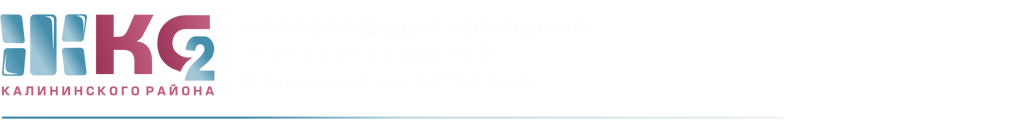 ОТЧЕТо доначислениях ИПУ по актам с 28.09.2020-02.10.2020 г количествоПерерасчет (руб.) 28.09.2020-02.10.2020передано для проверки1проверено1